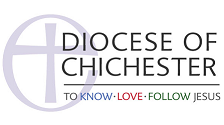 The Bishop of HorshamLITURGY BOOKING FORMLiturgical Arrangements for a Parish VisitPlease complete and return this form, along with a draft order of service (A4 Word format) for the Bishop’s approval, at least 2 weeks before her visit, by email to the Bishop’s PA amanda.belcher@chichester.anglican.org
Please complete and return this form, along with a draft order of service in A4 Word format for the Bishop’s approval, at least 2 weeks before her visit, by email to the Bishop’s PA:amanda.belcher@chichester.anglican.orgReturn Checklist:The Rt Rev’d Ruth Bushyager, Bishop of Horsham, Bishop’s House, 21 Guildford Road, Horsham  RH12 1LU   
Telephone: 01403 599226   Office hours:  Monday to Thursday, 9 am – 2 pm.  Service Date….…./….…./………Start timeStart timeStart timeStart timeStart timeStart timeFinish time (approx)Finish time (approx)Finish time (approx)ParishIntention of ServicePlease state(preach and preside / preach/ patronal festival / other)

(preach and preside / preach/ patronal festival / other)

(preach and preside / preach/ patronal festival / other)

(preach and preside / preach/ patronal festival / other)

(preach and preside / preach/ patronal festival / other)

(preach and preside / preach/ patronal festival / other)

(preach and preside / preach/ patronal festival / other)

(preach and preside / preach/ patronal festival / other)

(preach and preside / preach/ patronal festival / other)

Address of the ChurchPlease include postcode and any ‘signposting tips’ Is parking provided?
If yes, please state where(yes / no) Please save the Bishop a parking place if available(yes / no) Please save the Bishop a parking place if available(yes / no) Please save the Bishop a parking place if available(yes / no) Please save the Bishop a parking place if available(yes / no) Please save the Bishop a parking place if available(yes / no) Please save the Bishop a parking place if available(yes / no) Please save the Bishop a parking place if available(yes / no) Please save the Bishop a parking place if available(yes / no) Please save the Bishop a parking place if availableContact nameContact Phone/Mobile
ON THE DAYPriest’s Contact phone/mobile Priest’s Contact phone/mobile Priest’s Contact phone/mobile Priest’s Contact phone/mobile Expected numbersAdultsChildrenChildrenClergy attending
Are any specially-invited guests attending?
Please provide detailsVestments
The Bishop usually travels with her own vestments, but helpful to knowColour:Licensing  (White)                                                     Confirmation (white or for the day) & other services (For the Day)              Please specify………………………………………….Vestments
The Bishop usually travels with her own vestments, but helpful to knowColour:Licensing  (White)                                                     Confirmation (white or for the day) & other services (For the Day)              Please specify………………………………………….Vestments
The Bishop usually travels with her own vestments, but helpful to knowColour:Licensing  (White)                                                     Confirmation (white or for the day) & other services (For the Day)              Please specify………………………………………….Vestments
The Bishop usually travels with her own vestments, but helpful to knowColour:Licensing  (White)                                                     Confirmation (white or for the day) & other services (For the Day)              Please specify………………………………………….Vestments
The Bishop usually travels with her own vestments, but helpful to knowColour:Licensing  (White)                                                     Confirmation (white or for the day) & other services (For the Day)              Please specify………………………………………….Vestments
The Bishop usually travels with her own vestments, but helpful to knowColour:Licensing  (White)                                                     Confirmation (white or for the day) & other services (For the Day)              Please specify………………………………………….Vestments
The Bishop usually travels with her own vestments, but helpful to knowColour:Licensing  (White)                                                     Confirmation (white or for the day) & other services (For the Day)              Please specify………………………………………….Vestments
The Bishop usually travels with her own vestments, but helpful to knowColour:Licensing  (White)                                                     Confirmation (white or for the day) & other services (For the Day)              Please specify………………………………………….Vestments
The Bishop usually travels with her own vestments, but helpful to knowColour:Licensing  (White)                                                     Confirmation (white or for the day) & other services (For the Day)              Please specify………………………………………….Can be supplied?(yes / no)Readings Readings Readings Readings Readings Translation Translation Translation Translation Translation OT:  NT:NT:NT:NT:Gospel:  Gospel:  Gospel:  Gospel:  Gospel:  
Is a Sound System used?  (yes / no)
Is a Sound System used?  (yes / no)
Is a Sound System used?  (yes / no)
Is a Sound System used?  (yes / no)
Is a Sound System used?  (yes / no)
Bishop controlled? (yes / no)
Bishop controlled? (yes / no)
Bishop controlled? (yes / no)
Bishop controlled? (yes / no)
Bishop controlled? (yes / no)
Will there be a choir or other musicians (please briefly describe)?  (yes / no)
Will there be a choir or other musicians (please briefly describe)?  (yes / no)
Will there be a choir or other musicians (please briefly describe)?  (yes / no)
Will there be servers?  (yes / no)
Will there be servers?  (yes / no)
Will there be servers?  (yes / no)
Will there be servers?  (yes / no)
Will there be servers?  (yes / no)
Will there be servers?  (yes / no)
Will there be servers?  (yes / no)
Is incense used?  (yes / no)
Is incense used?  (yes / no)
Is incense used?  (yes / no)
If yes, when:
If yes, when:
If yes, when:
If yes, when:
If yes, when:
If yes, when:
If yes, when:
The Bishop will not sing the service but if it is your custom is happy for a cantor to lead appropriate sections
The Bishop will not sing the service but if it is your custom is happy for a cantor to lead appropriate sections
The Bishop will not sing the service but if it is your custom is happy for a cantor to lead appropriate sections
The Bishop will not sing the service but if it is your custom is happy for a cantor to lead appropriate sections
The Bishop will not sing the service but if it is your custom is happy for a cantor to lead appropriate sections
The Bishop will not sing the service but if it is your custom is happy for a cantor to lead appropriate sections
The Bishop will not sing the service but if it is your custom is happy for a cantor to lead appropriate sections
The Bishop will not sing the service but if it is your custom is happy for a cantor to lead appropriate sections
The Bishop will not sing the service but if it is your custom is happy for a cantor to lead appropriate sections
The Bishop will not sing the service but if it is your custom is happy for a cantor to lead appropriate sections
Where is the sermon preached from?

How many minutes long?

Where is the sermon preached from?

How many minutes long?

Where is the sermon preached from?

How many minutes long?
How is communion distributed?If more than 60 are expected, please arrange for additional stations of distributionHow is communion distributed?If more than 60 are expected, please arrange for additional stations of distributionHow is communion distributed?If more than 60 are expected, please arrange for additional stations of distribution
Any other helpful information
Please briefly describe your church traditionIf confirmations &/or baptisms please provide names, ages for those under 18, and signed confirmation return (blank available on the diocesan website)PLEASE SUPPLY TESTIMONIALS FROM CONFIRMATION CANDIDATES AT LEAST 7 DAYS BEFORE THE SERVICE and information to satisfy the Bishop that they have been properly instructed and prepared.  
Any other helpful information
Please briefly describe your church traditionIf confirmations &/or baptisms please provide names, ages for those under 18, and signed confirmation return (blank available on the diocesan website)PLEASE SUPPLY TESTIMONIALS FROM CONFIRMATION CANDIDATES AT LEAST 7 DAYS BEFORE THE SERVICE and information to satisfy the Bishop that they have been properly instructed and prepared.  
Any other helpful information
Please briefly describe your church traditionIf confirmations &/or baptisms please provide names, ages for those under 18, and signed confirmation return (blank available on the diocesan website)PLEASE SUPPLY TESTIMONIALS FROM CONFIRMATION CANDIDATES AT LEAST 7 DAYS BEFORE THE SERVICE and information to satisfy the Bishop that they have been properly instructed and prepared.  Draft Order of Service in A4 Word FormatText of Readings included in draft OOSText of Hymns included in draft OOS